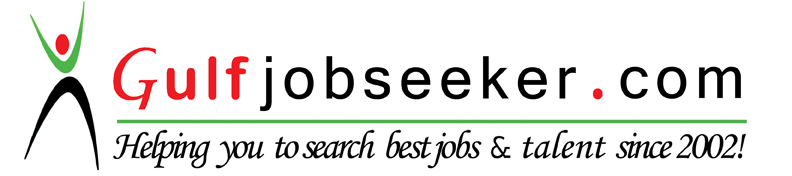 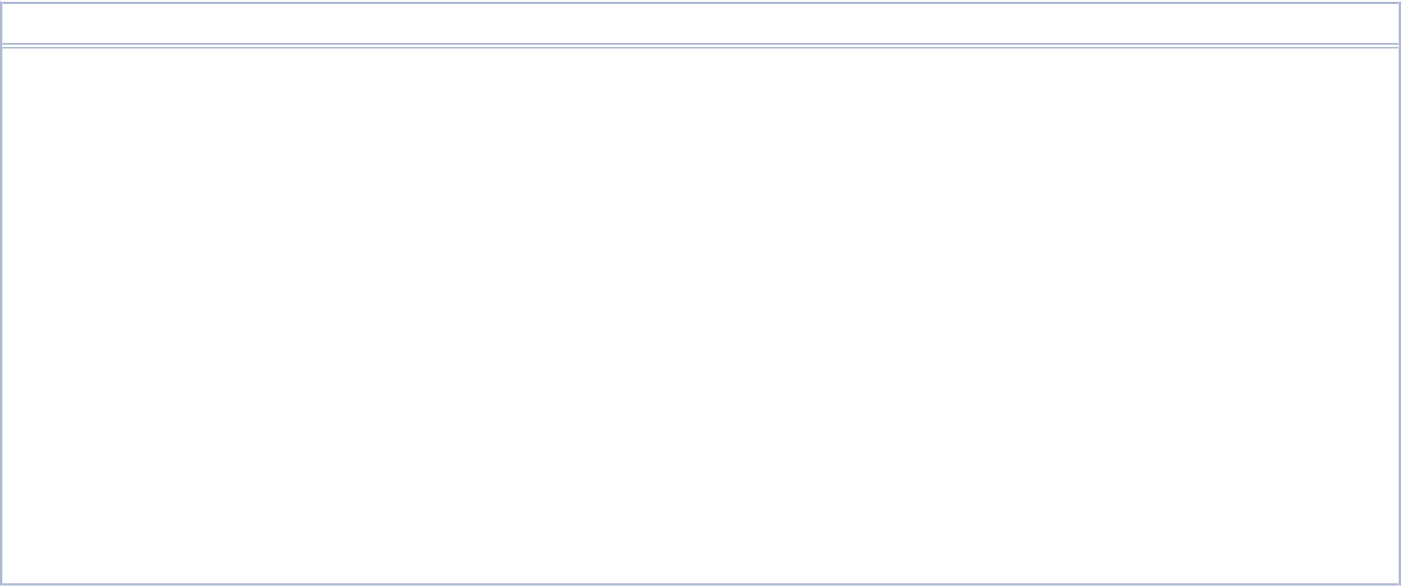 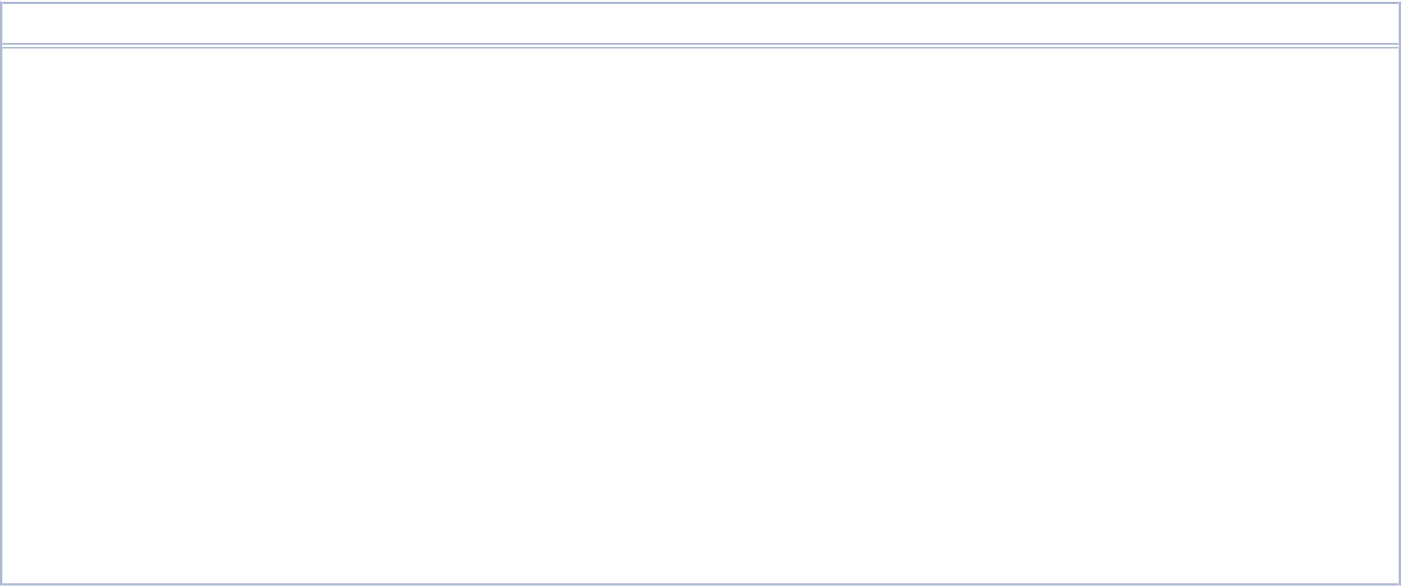 AddressProfileObjective To become a part of an energetic team of engineer to build a dynamic career of myself. And make efforts paved the way towards modernism, expansion and innovationProfessional ExperienceWorking  as an in Electrical Engineer in Energy Control Systems (PVT) Ltd Lahore08-Jan-2014 to dateTo control the control penal & check the reading of installed componentsBackground in the principles and practices of electrical design, estimates and construction drawings.Excellent supervisory experience, including setting goals and objectives, project development, planning and organization, budget monitoring and cost control.Designed Electrical Wiring LayoutsCreated Document Work on Instructions Based on Customer Requirement.Preparation of Bill of quantities and detailed estimates for electrical works systems.Manage project schedules and budgets, and obtain permits for operations.Make engineering calculations in connection with field and office assignments.Investigate problems and recommend solutions.Prepare requests for proposals and evaluate bids.Estimate cash flow projections.Perform highly specialized design, research, and analysis on a project-by-project basis and advise on code compliance.Prepared material lists, drawings, submittals & design calculationsPrepare electrical, fire alarm systems, telecom & intercom drawings.Obtain drawing approvals from consultants for execution of work.Investigate problems and recommend solutions for on -going projects.Ensure compliance with safety requirements and standards procedures.Prepare requests for proposals and evaluate bids for tenders.Estimate cash flow projections.Working  as an Electrical Engineer  in FICO ELECTRIC (PVT) LTD Gujranwala01-11-2012 to 21-12-2013To designs, distributes, installs, and supports turnkey manufacturing equipment solutions for the semiconductor industryComplete design projects using appropriate engineering, design verification, quality process control.To learn about various components and their working principles including Current and Potential Transformer, different types of Relays and Circuit BreakerWorking  as Trainee Engineer  in Beon Solar Technologies (PVT) Ltd Lahore08-06-2011 to 20-10-2012Designed Electrical Wiring LayoutsCreated Document Work on Instructions Based on Customer Requirement.Install photovoltaic (PV) systems in accordance with codes and standards using drawings, schematics, and instructions.Install solar energy systems. Determine appropriate sizes, ratings, and locations for all system overcurrent devices, disconnect devices and grounding equipmentInternshipInternshipInstallation Of Electric Wires in Privately Owned Homes, Office Buildings & Shopping Centers (Internship at LESCO Lahore)To check maintenance  the grid station equipments andWork on Transmission line and distribution lines process of load distribution1 MonthAug, 2009EducationEducationEducation2014-20162007–2011MS Electrical EngineeringCOMSATS Institute of Information Technology (CIIT) Islamabad Campus(CGPA) 3.24/4	1st DivBachelor in Electrical EngineeringUniversity Of Gujrat,Gujrat. (CGPA) 3.43/41st Div2004-2006F.Sc (Pre-Engineering)F.G.Sir Syed College, Rawalpindi FBISE, Rawalpindi. (69%)1st Div2002-2004Matric (Science Group)Govt. . Pilot High School Phalia GBISE, Phalia, M.B.DIN. (83%)1st DivLanguagesSoftwares & TechnologiesHardware EquipmentC & Assembly Language MATLabVerilog VHDL MicrocPSpice & Workbench Simulation MultisimProteus Electric Diptrace XilinxWindows 2010, 2007,XP Microsoft Office ProficiencyDesign a home security system with Use of a microcontrollerSerial communication with PIC 16F8777 Segment Display Interfacing with AT89C51Digital Counter using 7-Segment Display using Pic 16F877Design 8-bit Risc Processor in Verilog VHDLCertificate/ DiplomaCertificate/ DiplomaMay2012Diploma AutoCAD (Electrical):PAKISTAN INDUSTRIAL TECHNICAL ASSISTANCE CENTRE (PITAC), LAHORESchematic Diagram (SD)Block Diagram (BD)General Arrangement diagram(GA)Single Line Diagram (SLD)Draw Auto Start Delta (ASD) diagram (Power circuit & control circuit)600KVAR  P.F.I. Scheme (SLD, Power circuit & control circuit )Diploma in Computer office ManagementMS Office, MS Power Point, MS ExcelSep 2015Diploma Matlab (Control system):